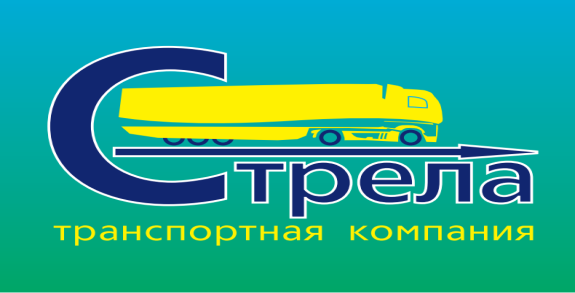                                        КАРТА  ПАРТНЕРАНаименование организацииОбщество с ограниченной ответственностью Транспортная  компания  «Стрела»Краткое названиеООО ТК «Стрела»ИНН0278203701КПП 027801001ОГРН 1130280055531Юридический адрес450005 ,  РЕСПУБЛИКА БАШКОРТОСТАН, ГОРОД УФА, УЛИЦА КИРОВА, ДОМ 99, КОРПУС 2Почтовый  адрес450074,   г. Уфа,  ул. Пугачёва, д.300/1, офис 40.Контактные телефонытел/факс:  (347) 276-5021,  (347) 276-5012.e-mailstrela.ufa@yandex.ru,   Сайттк-стрела.рфр/счет40702810235100027348Наименование банкаОАО АКБ «АВАНГАРД» БИК 044525201кор./счет 30101810000000000201ИНН/ КПП банка7702021163 / 775001001ДиректорИванов Сергей Васильевич